Mozgalica 2023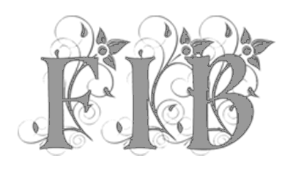 PRIJAVAIme i prezime:Datum rođenja:E-mail:Kontakt telefon:Adresa:(ulica i broj, grad, država)Oblik školovanja:   redovan učenik OMŠ  učenik koji ne pohađa redovno OMŠŠkola i razred:(za redovne učenike OMŠ)Godina učenja:(za učenike koji ne pohađaju redovno OMŠ)Kategorija:  Prva kategorija (I razred šestogodišnjeg, I razred četvorogodišnjeg i III razred devetogodišnjeg osnovnog muzičkog obrazovanja) Druga kategorija (II razred šestogodišnjeg i IV razred devetogodišnjeg osnovnog muzičkog obrazovanja) Treća kategorija (III razred šestogodišnjeg, II razred četvorogodišnjeg i V I VI razred devetogodišnjeg osnovnog muzičkog obrazovanja) Klasa: